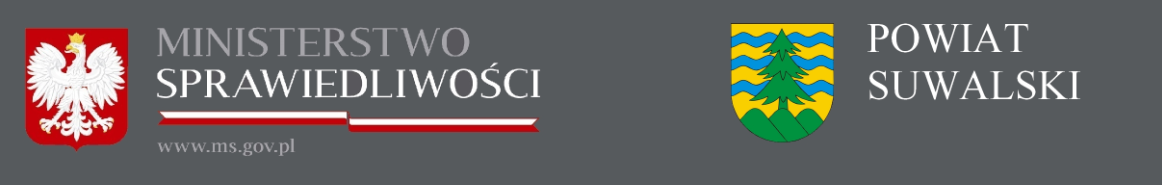 NIEODPŁATNA POMOC PRAWNAOSOBA UPRAWNIONA Nieodpłatna pomoc prawna przysługuje osobie fizycznej, której w okresie 12 miesięcy poprzedzających zwrócenie się o udzielenie nieodpłatnej pomocy prawnej zostało przyznane świadczenie z pomocy społecznej na podstawie ustawy z dnia 12 marca 2004 r. o pomocy społecznej i wobec której w tym okresie nie wydano decyzji o zwrocie nienależnie pobranego świadczenia.WYMAGANY DOKUMENTOsoba uprawniona do uzyskania nieodpłatnej pomocy wykazuje prawo do nieodpłatnej pomocy prawnej przez przedłożenie oryginału albo odpisu decyzji o przyznaniu świadczenia z pomocy społecznej lub zaświadczenia 
o udzieleniu świadczenia, o którym mowa w art. 106 ust. 2 ustawy z dnia 12 marca 2004 r. pomocy społecznej.PISEMNE OŚWIADCZENIAOsoba uprawniona przed uzyskaniem nieodpłatnej pomocy prawnej składa pisemne oświadczenie, że nie wydano wobec niej decyzji o zwrocie nienależnie pobranego świadczenia.Osobie uprawnionej wymagającej niezwłocznego uzyskania nieodpłatnej pomocy prawnej w przypadku sytuacji kryzysowej lub zdarzenia losowego, nieodpłatna pomoc prawna jest udzielana na podstawie pisemnego oświadczenia, że jest ona uprawniona do jej uzyskania, a z uwagi na sytuację kryzysową lub zdarzenie losowe nie jest w stanie przedstawić wymaganego dokumentu.Powyższe oświadczenia osoba uprawniona składa udzielającemu nieodpłatnej pomocy prawnej pod rygorem odpowiedzialności karnej za złożenie fałszywego oświadczenia. Składający oświadczenie jest obowiązany do zawarcia w nich klauzuli o następującej treści: „Jestem świadomy odpowiedzialności karnej za złożenie fałszywego oświadczenia.”. 
Klauzula ta zastępuje pouczenie organu o odpowiedzialności karnej za złożenie fałszywego oświadczenia.